Note by the TSB:The report of Study Group 9 to the WTSA-16 is presented in the following documents:Part I:	Document 7 – GeneralPart II:	Document 8 – Questions proposed for study during the study period 2017-2020CONTENTS1	Introduction1.1	Responsibilities of Study Group 9Study Group 9 was entrusted by the World Telecommunications Standardization Assembly (Dubai, 2012) with the study of 13 Questions in the area of :−	use of telecommunication systems for contribution, primary distribution and secondary distribution of television, sound programmes and related data services including interactive services and applications, extendable to advanced capabilities such as ultra-high definition television, 3D television, etc.;−	use of cable and hybrid networks, primarily designed for television and sound programme delivery to the home, as integrated broadband networks to also carry voice or other time-critical services, video-on-demand, interactive services, etc. to customer premises equipment (CPE) in the home or enterprise.1.2	Management team and meetings held by Study Group 9Study Group 9 met 6 times in Plenary and 6 times in Working Parties in the course of the study period (see Table 1) under the chairmanship of Mr Arthur Webster assisted by Vice-Chairmen Mr Antoine Boustani, Mr Ayanzhan Shulembaevich Buldybayev, Mr Satoshi Miyaji, Mr Habib Tall,  and Mr Dong Wang.In addition many Rapporteurs’ meetings (including e-meetings) took place during the study period in different locations, see Table 1-bis.TABLE 1
Meetings of Study Group 9 and its Working PartiesTABLE 1-bis
Rapporteur meetings organized under Study Group 9 during the study period2	Organization of work2.1	Organization of studies and allocation of work2.1.1	At its first meeting of the study period, Study Group 9 decided to establish 2 Working Parties. During the study period, a Focus Group on Smart Cable Television (FG SmartCable) has been created to assist development of globally unique future ITU-T Recommendations on “Smart Cable Television”, taking advantage of the combination of aforementioned technologies with some possible improvements to existing deployed technologies.FG SmartCable was established under the auspices and charter of the ITU Telecommunication Standardization Sector Study Group 9 (ITU-T SG9) in April 2012, and concluded its business in December of 2013 and produced all its activities into a technical report namely ‘Technical Report of the Focus Group on Smart Cable Television’. Six standing working groups (WGs) were responsible for the deliverables in this FG Technical Report, and their deliverables are contained in the chapters below. The purpose of the FG SmartCable was to collect and familiarize ITU-T and interested parties with the emerging technologies that make up “Smart Cable Television”; namely, advanced services and technologies for cable broadband networks, and the potential impact on future standards development projects under ITU-T SG9. The FG SmartCable completed their work after having held eight physical and two virtual meetings. The following represents a list of Output documents which was agreed to be developed. −	Out.1a – High level service requirements related to Smart Cable TV −	Out.1b – Collection of use cases of services provided under the context of Smart Cable TV −	Out.1c – A living list of relevant SDOs, forums, consortia, academic institutions, research institutes and other companies that could contribute to the work of the FG SmartCable −	Out.2 – Advanced transport technology, including IoT/M2M, for Smart Cable TV −	Out.3 – Content and application delivery including security for Smart Cable TV −	Out.4 – User interface and accessibility for Smart Cable TV −	Out.5 – Multi-screen and mobile devices for Smart Cable TV −	Out.6 – Terminology for Smart Cable TVThe charter of the FG SmartCable was to solicit and collect input from individuals and entities working on the forefront of these innovative technologies, and it received contributions from experts throughout the world. 2.1.2	Table 2 shows the number and title of each Working Party, together with the number of Questions assigned to it and the name of its Chairman.TABLE 2
Organization of Study Group 92.1.3	Table 3 lists three Intersector Rapporteur Groups (IRGs) created by Study Group 9 during the study period.TABLE 3 - Other Groups Intersector Rapporteur Group Audiovisual Quality Assessment (IRG-AVQA, https://itu.int/en/irg/avqa) was decided to establish an ITU Intersector Rapporteur Group between ITU-T SG 9, SG 12, and ITU-R WP 6 on Audiovisual Quality Assessment (IRG-AVQA) in accordance with Annex C of WTSA-12 Resolution 18, and the corresponding ITU-R Resolution (when it is approved), aims to;coordinate the progress of specific topics of mutual interest restricted to the area of video and audiovisual quality assessment, both subjective and objective;identify potential work items that may be progressed as joint text Recommendations; benefit from colocation with the meetings of the Video Quality Experts Group (VQEG) where video/audiovisual quality experts meet and execute technical work;encourage collaboration between ITU-T SG 9, SG 12, and ITU-R WP 6 on work items unique to each study group;This is the first IRG to be established under the newly revised WTSA-12 Resolution 18 (Dubai, 2012). The terms of reference of the group can found in TD 115 Rev.2 (GEN/9).Preamble : WTSA Resolution 18 was revised in WTSA-12 to allow for ITU-R experts to jointly develop work with ITU-T experts in a group officially recognized by both ITU-R and ITU-T. The Intersector Rapporteur Group on Audiovisual Media Accessibility (IRG-AVA) is established in accordance with Annex C of WTSA-12 Resolution 18 and the corresponding provisions in Resolution ITU-R 6 (in line with the Conclusions of the Radiocommunication Advisory Group (RAG) taken on May 2013, ref. Agenda Item 5 in http://www.itu.int/en/ITU-R/conferences/rag/Documents/SUMOFCONCLFINAL.docx).Intersector Rapporteur Group Audiovisual Media Accessibility (IRG-AVA, https://itu.int/en/irg/ava) bacame second IRG. The terms of reference of the group are to be found in TD 291 (GEN/9).Preamble: WTSA Resolution 18 was revised in WTSA-12 to allow for ITU-R experts to jointly develop work with ITU-T experts in a group officially recognized by both ITU-R and ITU-T. The Intersector Rapporteur Group on Integrated Broadcast-Broadband systems (IRG-IBB) is established in accordance with Annex C of WTSA-12 Resolution 18 and the corresponding provisions in Resolution ITU-R 6 (in line with the Conclusions of the Radiocommunication Advisory Group (RAG) on May 2013, ref. Agenda Item 5 in
http://www.itu.int/en/ITU-R/conferences/rag/Documents/SUMOFCONCLFINAL.docx ).Intersector Rapporteur Group Integrated Broadcast-Broadband systems (IRG-IBB), https://itu.int/en/irg/ibb became third IRG of SG9 to establish a framework for collaboration on this topic with ITU-R SG6. The proposed terms of reference of the group are to be found in TD 359 (GEN/9).In line with WTSA-12 Resolution 80 (Geneva, 2016)  )	SG9 had a special session for the pilot implementation of WTSA-12 Resolution 80 “Acknowledging active involvement of the Membership in the development of ITU-T deliverables” on Friday 22 January 2016. The purpose of this session was to discuss the method to make ITU-T deliverables recognized by academic databases such as Google Scholar, Web of Science, etc. TSB presented TD816r1 on their findings concerning this matter. After discussion SG9 updated its guidelines – “Implementation details of WTSA-12 Resolution 80 pilot in SG9”, which can be found in TD 899. The group also agreed to send a liaison statement to TSAG to provide the updated SG9 guidelines. The draft liaison statement is contained in TD 898.)	WTSA-12 Resolution 80 (Beijing, June 2015)TSAG requested SG9 to implement, on a trial basis, their findings on WTSA-12 Resolution 80 “Acknowledging active involvement of the Membership in the development of ITU-T deliverables”. Study Group 9 revised the SG9 guidelines “Implementation details of WTSA-12 Resolution 80 pilot in SG9” to address inputs from the ITU Legal Advisor, who informed SG9 that on item 3 of the guidelines some privacy issues do not allow listing persons that are present at meetings on public web pages. Therefore, it was advised to list all persons that have an official role. The Guidelines were accordingly revised and were approved by SG9 meeting:)	WTSA-12 Resolution 80 (Geneva, September 2014)TSAG requested SG9 to implement, on a trial basis, their findings on WTSA-12 Resolution 80 “Acknowledging active involvement of the Membership in the development of ITU-T deliverables”. To follow up on this request SG9 developed and agreed on the following guidelines:)	WTSA-12 Resolution 80 (Geneva, December 2013)SG9 has also progressed the discussion to propose a way forward to TSAG on WTSA-12 Resolution 80 (Dubai, 2012) “Acknowledging active involvement of the Membership in the development of ITU-T deliverables”. An initial output on this topic is available as TD 391 (GEN/9).2.2	Questions and Rapporteurs2.2.1	WTSA-12 assigned to Study Group 9 the 13 Questions listed in Table 4.2.2.2	The Questions listed in Table 5 have been adopted during this period.2.2.3	The Questions listed in Table 6 have been deleted during this period.TABLE 4
Study Group 9 – Questions assigned by WTSA-12 and RapporteursTABLE 5
Study Group 9 – New Questions adopted and RapporteursTABLE 6
Study Group 9 – Questions deleted3	Results of the work accomplished during the 2013-2016 study period3.1	GeneralDuring the study period, (As of today 04 July 2016) Study Group 9 examined 137 contributions and generated a large number of TDs and liaison statements. It also:−	drew up 33 new Recommendations;−	amended/revised 12 existing Recommendations;−	no Supplements etc;−	no technical papers and 1 technical report of the Focus Group on Smart Cable Television.3.2	Highlights of achievementsThe main results achieved on the various Questions assigned to Study Group 9 are briefly summarized below. Formal replies to the Questions are given in a synoptic table in Annex 1 of this report.ITU-T Resolution 80 (Acknowledging active involvement of the Membership in the development of ITU-T deliverables)SG9 developed SG9 Guidelines and forward to TSAG (Sept, 2014).SG9 revised the SG9 guidelines to address inputs from the ITU Legal advisor who informed SG9 that on Annex item 3 of the Guidelines some privacy issues do not allow listing persons that are present at the meetings on public web pages. Therefore it was advised to list all persons that have an official role.  The Guidelines were revised accordingly and it were approved by SG9 meeting and sent to TSAG for review and comment. (June 2015)SG9 had a special session for the pilot implementation of WTSA-12 Resolution 80 on Friday 22 January 2016. After discussion SG9 updated its guidelines – “Implementation details of WTSA-12 Resolution 80 pilot in SG9”, which can be found in TD899. FG on Smart Cable TV; The Focus Group was established under the auspices and charter of the ITU Telecommunication Standardization Sector Study Group 9 (ITU-T SG9) in April 2012, and concluded its business in December of 2013. Six standing working groups (WGs) were responsible for the deliverables in this FG Technical Report, and their deliverables are contained in the chapters below. The purpose of the FG SmartCable was to collect and familiarize ITU-T and interested parties with the emerging technologies that make up “Smart Cable Television”; namely, advanced services and technologies for cable broadband netw3 IRGsIntersector Rapporteur Group Audiovisual Quality Assessment (IRG-AVQA); was decided to establish an ITU Intersector Rapporteur Group between ITU-T SG 9, SG 12, and ITU-R WP 6 on Audiovisual Quality Assessment (IRGAVQA). This is the first IRG to be established under the newly revised WTSA-12 Resolution 18 (Dubai, 2012). Intersector Rapporteur Group Audiovisual Media Accessibility (IRG-AVA); A second IRG on audiovisual accessibility (IRG-AVA) was also established on 11 December 2013 at the closing Plenary of SG9 after accepting the invitation of SG16 and ITU-R SG6 to join with them on this topic. Intersector Rapporteur Group Integrated Broadcast-Broadband systems (IRG-IBB); A third IRG on integrated broadcast-broadband systems (IRG-IBB) was also proposed by SG9, to establish a framework for collaboration on this topic with ITU-R SG6. 3.3	Report of lead study group activities, GSIs, JCAs and regional groupsNone.3.3.1	Lead study group activities on None.3.3.2	GSI/JCA None.3.3.3	Regional Group None.4	Observations concerning future workStudy Group 9 has revised its mandate, which is included in ITU-T Resolution 2 “ITU-T study group responsibility and mandates” (approved at World Telecommunication Standardization Assembly Dubai, 20-29 November, 2012). In ANNEX 2 to this report, a revision marked version, as compared with the current Resolution 2 text is provided. Briefly, the changes update the mandate to reflect advances in the cable industry. For example, adding “multiview and high-dynamic range” television and “multiscreen services” to the work topics.5	Updates to the WTSA Resolution 2 for the 2017-2020 study periodAnnex 2 contains the updates to WTSA Resolution 2 proposed by Study Group 9 concerning the general areas of study, title, mandate, lead roles and points of guidance in the next study period.ANNEX 1

List of Recommendations, Supplements and 
other materials produced or deleted during the study periodThe list of new and revised Recommendations approved during the study period is found in Table 7.The list of Recommendations determined/consented at the last meeting of Study Group 9 is found in Table 8.The list of Recommendations deleted by Study Group 9 during the study period is found in Table 9.The List of Recommendations submitted by Study Group 9 to WTSA-16 for approval is found in Table 10.Tables 11 onwards list other publications approved and/or deleted by Study Group 9 during the study period.TABLE 7
Study Group 9 – Recommendations approved during the study periodTABLE 8
Study Group 9 – Recommendations consented/determined at the last meetingTABLE 9
Study Group 9 – Recommendations deleted during study period None.Discontinued work item during study periodTABLE 10
Study Group 9 – Recommendations submitted to WTSA-16TABLE 11
Study Group 9 – Supplements TABLE 12
Study Group 9 – Technical PapersTABLE 13
Study Group 9 – Technical ReportsTABLE 14
Study Group 9 – Other publicationsANNEX 2

Proposed updates to the Study Group 9 mandate and Lead Study Group roles(WTSA Resolution 2)The following are the proposed changes to the Study Group 9 mandate and Lead Study Group roles agreed at the last Study Group 9 meeting in this study period, based on the relevant portions of Resolution 2 (2016).PART 1 - General areas of studyITU-T Study Group 9Television and sound transmission and integrated broadband cable networksITU-T Study Group 9 is responsible for studies relating to:•	use of telecommunication systems for contribution, primary distribution and secondary distribution of television, sound programmes and related data services including interactive services and applications, extendable to advanced capabilities such as ultra-high definition, 3D television, etc.;•	use of cable and hybrid networks, primarily designed for television and sound programme delivery to the home, as integrated broadband networks to also carry voice or other time-critical services, video-on-demand, interactive services, etc. to customer premises equipment (CPE) in the home or enterprise.…PART 2 - Lead Study Groups in specific areas of study	Lead study group on integrated broadband cable and television networksAnnex B
(to WTSA Resolution 2)

Points of guidance to study groups for the development
of the post-2016 work programmeWithin its general area of responsibility, ITU-T Study Group 9 will develop and maintain Recommendations on:•	the use of IP or other appropriate protocols and middleware to provide time-critical services, services on demand or interactive services over cable or hybrid networks, in cooperation with other study groups where necessary;•	procedures for the operation of television and sound-programme networks;•	television and sound-programme systems for contribution and distribution networks; •	transmission systems for television, sound programmes and interactive services, including Internet applications on networks intended primarily for television;•	the delivery of broadband audiovisual services over home networks.Study Group 9 is responsible for coordination with ITU-R on broadcasting matters.rapporteur group activities of different study groups (under a global standards initiative (GSI) or other arrangements) shall be seen as complying with the WTSA expectations for .Annex C
(to WTSA Resolution 2)

List of Recommendations under the responsibility of the respective 
study groups and TSAG in the 2017-2020 study periodITU-T Study Group 9ITU-T J-seriesITU-T N-seriesITU-T P.900-series__________________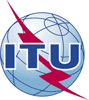 World Telecommunication Standardization Assembly (WTSA-16)
Hammamet, 25 October - 3 November 2016World Telecommunication Standardization Assembly (WTSA-16)
Hammamet, 25 October - 3 November 2016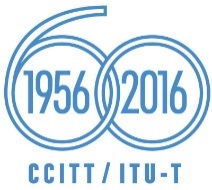 INTERNATIONAL TELECOMMUNICATION UNIONINTERNATIONAL TELECOMMUNICATION UNIONPLENARY MEETINGPLENARY MEETINGDocument 7-EDocument 7-E20162016Original: EnglishOriginal: EnglishITU-T Study Group 9ITU-T Study Group 9ITU-T Study Group 9ITU-T Study Group 9Television and sound transmission and integrated broadband cable networksTelevision and sound transmission and integrated broadband cable networksTelevision and sound transmission and integrated broadband cable networksTelevision and sound transmission and integrated broadband cable networksREPORT of ITU-T SG9 TO THE WORLD TELECOMMUNICATION STANDARDIZATION ASSEMBLY (WTSA-16), PART I: GENERALREPORT of ITU-T SG9 TO THE WORLD TELECOMMUNICATION STANDARDIZATION ASSEMBLY (WTSA-16), PART I: GENERALREPORT of ITU-T SG9 TO THE WORLD TELECOMMUNICATION STANDARDIZATION ASSEMBLY (WTSA-16), PART I: GENERALREPORT of ITU-T SG9 TO THE WORLD TELECOMMUNICATION STANDARDIZATION ASSEMBLY (WTSA-16), PART I: GENERALAbstract:	Page1	Introduction	22	Organization of work	43	Results of the work accomplished during the 2013-2016 study period	114	Observations concerning future work	125	Updates to the WTSA Resolution 2 for the 2017-2020 study period	12ANNEX 1  List of Recommendations, Supplements and  other materials produced or deleted during the study period	13ANNEX 2  Proposed updates to the Study Group 9 mandate and Lead Study Group roles	18MeetingsPlace, dateReportsStudy Group 9Geneva, 14 - 18 January 2013COM 9 – R 1Study Group 9Geneva, 3-11 December 2013COM 9 – R 2Study Group 9Geneva, 8-12 September 2014COM 9 – R 3Study Group 9Beijing, 10-17 June 2015COM 9 – R 4Study Group 9Geneva, 21-28 January 2016COM 9 – R 5 to R 7Study Group 9Geneva, 29 August – 2 September 2016COM 9 – R 8DatesPlace/HostQuestion(s)Event name24-26 April 2013Switzerland [Geneva]Q3, 6/9Multiple SG9 Rapporteur meetings24-26 April 2013Switzerland [Geneva]Q1, 7/9Joint Q1/9 and Q7/9 meeting10-12 June 2013United States [Atlanta, Georgia]Q1, 7/9Joint Q1/9 and Q7/9 meeting10-12 June 2013United States [Atlanta, Georgia]Q1, 3, 6, 7, 8, 9, 10/9Multiple SG9 Rapporteur meetings8-12 July 2013Belgium [Gent]Q2, 12/9Joint Q2/9, Q12/9 meeting30 Sep - 2 Oct 2013Japan [Tokyo]Q1, 7/9Joint Q1/9, Q7/9 meeting30 Sep - 2 Oct 2013Japan [Tokyo]Q1, 3, 4, 5, 7, 8, 9, 10/9Study Group 9 Rapporteurs meetings [Q1/9, 3/9, 4/9, 5/9, 6/9, 7/9, 8/9, 9/9, 10/9, joint 1/9 & 7/9, and joint 5/9, 8/9 & 9/9]23 January 2014United States [Boulder, Colorado]Q2, 12/9IRG-AVQA17-18 March 2014E-MeetingQ4/9Question 4/9 meeting26-28 May 2014Switzerland [Geneva]Q1, 3, 4, 6, 7, 8, 9, 10, 13/9Multiple SG9 Rapporteur Group meetings26-28 May 2014Switzerland [Geneva]Q1, 7/9Joint Q1/9 and 7/9 meeting2 July 2014Japan [Sapporo]Q2, 12/9IRG-AVQA meeting23 July 2014China [Beijing]/SARFTQ1, 7/9Joint Q1/9 and 7/9 meeting18-20 August 2014E-MeetingQ4/9Question 4/9 meeting9-13 February 2015Switzerland [Geneva]Q3, 5, 7, 8, 9, 10, 13/9Multiple SG9 Rapporteur meetings23-27 February 2015United StatesQ2, 12/9Joint Q2/9 and Q12/9 Rapporteur group meeting1 April 2015E-MeetingQ4/9Q4/9 Rapporteur group meeting8-10 April 2015Korea (Rep. of)/TTAQ7/9Q7/9 Rapporteur group meeting8-10 April 2015Korea (Rep. of)/TTAQ3/9Q3/9 Rapporteur group meeting14-18 September 2015United KingdomQ2, 12/9Joint Q2/9 and Q12/9 Rapporteur group meeting15-20 October 2015Switzerland [Geneva]Q3, 7/9Multiple SG9 Rapporteur Group meetings15-20 October 2015Switzerland [Geneva]Q1, 7/9Joint Q1/9 and Q7/9 Rapporteur group meeting29 Feb - 4 March 2016United States [San Diego, California]Q2, 12/9Joint 2/9 and 12/9 meeting20-25 April 2016Switzerland [Geneva]Q7/9Q7/9 Rapporteur group meeting20-25 April 2016Switzerland [Geneva]Q1, 7/9Joint Q1/9 and 7/9 meeting16-18 May 2016Switzerland [Geneva]Q3/9Q3/9 Rapporteur group meeting16 May 2016E-MeetingQ4/9Q4/9 Rapporteur group meeting17 May 2016E-MeetingQ5/9Q5/9 Rapporteur group meeting15 - 20 June 2016Switzerland [Geneva]Q7/9Q7/9 Rapporteur group meeting15 - 20 June 2016Switzerland [Geneva]Q1/9
Q7/9Joint 1/9 and 7/9 meeting15 - 20 June 2016Switzerland [Geneva]Q3/9Q3/9 Rapporteur group meeting17 June 2016E-MeetingQ10/9Q10/9 Rapporteur group meeting14 - 19 July 2016Switzerland [Geneva]Q3/9Q3/9 Rapporteur group meeting19 July 2016E-MeetingQ10/9Q10/9 Rappporteur group meetingDesignationQuestions to be studiedTitle of the Working PartyChairman
and Vice-ChairmenWP 1/9Q1, 2, 3 6, 11, 12/9Video transport and quality  Chairman: Satoshi MIYAJI (KDDI Corporation, Japan)Vice-chairman: Jingfei CUI (Academy of Broadcasting Science, SAPPRFT)WP 2/9Q4, 5, 7, 8, 9, 10/9Terminals and applications  Chairman: Dong WANG (ZTE Corporation, China)Vice-chairman: Gale LIGHTFOOT (CISCO, USA) and Tae Kyoon Kim (ETRI, Korea)PLENQ13/9Work programme, coordination and planningChairman: Satoshi MIYAJI (KDDI Corporation, Japan)Title of the GroupCo-ChairmanIRG-AVQA(Audiovisual Quality Assessment )Chulhee LEE (Korea, Rep of)Quan Huynh-Thu (Australia)Jens Berge(Germany)IRG-AVA (Audiovisual Media Accessibility)David Wood (Switzerland)Masahito Kawamori (Japan)IRG-IBB (Integrated Broadcast-Broadband systems)Masaru Takechi (Japan)Ana Eliza Faria Silva (Brazil)Marcelo Moreno (Brazil)NoStatusTitleFinal TD (GEN)Contact1RevisedSG9 guideline- - Implementation details of WTSA-12 Resolution 80 pilot in SG9TD 748 (GEN/9) Satoshi MiyajiNoStatusTitleFinal TD (GEN)Contact1NewImplementation details of WTSA-12 Resolution 80 pilot in SG9TD 583 (GEN/9)Satoshi MiyajiQ.Title of the QuestionsWPRapporteur1/9Transmission of television and sound programme signal for contribution, primary distribution and secondary distribution1/9Shigeyuki Sakazawa (KDDI Corporation, Japan)Associate rapporteur: Yangsu Kim (ETRI, Korea)2/9Measurement and control of the end-to-end quality of service (QoS) for advanced television technologies, from image acquisition to rendering, in contribution, primary distribution and secondary distribution networks1/9Quan Huynh-Thu (Australia)Associate rapporteur:
Margaret Pinson (NTIA, United States)3/9Methods and practices for conditional access, protection against unauthorized copying and against unauthorized redistribution ("redistribution control" for digital cable television distribution to the home)1/9Han-Seung Koo (ETRI,  Korea)Associate rapporteur: 
Kenji Obata (Japan Cable Laboratories, Japan)
Phisit Pungvora-asn (Office of the national broadcasting and telecommunication commission (NBTC), Thailand)4/9Software components application programming interfaces (APIs), frameworks and overall software architecture for advanced content distribution services within the scope of Study Group 92/9Masaru Takechi (NHK, Japan) Associate rapporteur: 
Aguinaldo Boquimpani (Brazil)5/9Functional requirements for residential gateway and set-top box for the reception of advanced content distribution services2/9Associate rapporteur: Dong Wang (China)6/9Digital programme delivery controls for multiplexing, switching and insertion in compressed bit streams and/or packet streams1/9Satoshi Miyaji (KDDI Corporation, Japan)7/9Cable television delivery of digital services and applications that use Internet protocol (IP) and/or packet-based data over cable networks2/9Tae Kyoon Kim (ETRI, Korea)Associate rapporteur:
Ouyang Feng (Academy of Broadcasting Science, China)8/9 The IP enabled multimedia applications and services for cable television networks enabled by converged platforms2/9Sung-kwon Park (Ministry of Information and Communication, Korea)9/9Requirements for advanced service capabilities over broadband cable home networks2/9Jiansheng Zhang (China Cable Network corporation, China)10/9Requirements, methods, and interfaces of the advanced service platforms to enhance the delivery of sound, television, and other multimedia interactive services over cable television network2/9Tomohiko Takahashi (KDDI Corporation, Japan)11/9Guidelines for implementations and deployment of transmission of multichannel digital television signals over optical access networks1/9Shigeyuki Sakazawa (KDDI Corporation, Japan)12/9Objective and subjective methods for evaluating perceptual audiovisual quality in multimedia services within the terms of Study Group 91/9Chulhee Lee (Ministry of Information and Communication, Korea)Associate rapporteur:
Quan Huynh-Thu (Australia),
Margaret Pinson (NTIA
United States)13/9Work programme, coordination and planningPlenSatoshi Miyaji (KDDI Corporation, Japan)Associate rapporteur:
Tae Kyoon Kim (ETRI, Korea)QuestionsTitle of the QuestionsWPRapporteurRevised Q9/9Requirements for advanced service capabilities over broadband cable home networks2/9Jiansheng ZHANG (China Cable Network corporation, China)QuestionsTitle of QuestionsRapporteursResultsNoneRecommendationApprovalStatusTAP/AAPTitleJ.94 (1998) Amd. 32016-03-15In forceAAPRevised Annex C – Service information for digital multi-programme System CJ.1812014-01-13In forceAAPDigital program insertion cueing message for cable television systemsJ.181 (2014) Amd. 12014-09-12In forceAgreementNew Appendix II: Recommended practices for the implementation of ITU-T J.181J.1832016-03-15In forceAAPTime-division multiplexing of multiple MPEG-2 transport streams and generic formats of transport streams over cable television systemsJ.195.12013-03-01SupersededAAPFunctional requirements for high speed transmission over coaxial networks connected with fibre to the buildingJ.195.12016-03-15In forceAAPFunctional requirements for high speed transmission over coaxial networks connected with fibre to the buildingJ.195.22014-10-29In forceAAPPhysical layer specification for high speed transmission over coaxial networksJ.195.32014-10-29In forceAAPMedium Access Control layer specification for high speed transmission over coaxial networksJ.196.12016-03-15In forceAAPFunctional requirements for second-generation HiNoCJ.2012014-10-29In forceAAPHarmonization of declarative content format for interactive television applicationsJ.205 (2012) Cor. 12013-01-18In forceAgreementCorrigendum to J.205 - Requirements for an application control framework using integrated broadcast and broadband digital televisionJ.205 (2012) Cor. 22014-10-29In forceAAPRequirements for an application control framework using integrated broadcast and broadband digital televisionJ.2062013-03-01In forceAAPArchitecture for an application control framework using integrated broadcast and broadband digital televisionJ.2072016-03-15In forceAAPSpecification for Integrated Broadcast and Broadband DTV application control frameworkJ.223.12016-03-15In forceAAPFunctional Requirements for Cabinet DOCSIS (C-DOCSIS)J.2302015-08-13In forceAAPRequirements for platform functionalities on the integration of cable STB and mobile second screen devicesJ.2802013-03-01In forceAAPDigital program insertion: Splicing application program interfaceJ.2872014-01-13In forceAAPAutomation system to compression system communications application program interfaceJ.2882016-03-15In forceAAPEncapsulation of type-length-value (TLV) packet for cable transmission systemsJ.3012014-10-29In forceAAPRequirements for augmented reality smart television systemsJ.3412016-03-15In forceAAPObjective perceptual multimedia video quality measurement of HDTV for digital cable television in the presence of a full referenceJ.3432014-11-29In forceAAPHybrid perceptual bitstream models for objective video quality measurementsJ.343.12014-11-29In forceAAPHybrid-NRe objective perceptual video quality measurement for HDTV and multimedia IP-based video services in the presence of encrypted bitstream dataJ.343.22014-11-29In forceAAPHybrid-NR objective perceptual video quality measurement for HDTV and multimedia IP-based video services in the presence of non-encrypted bitstream dataJ.343.32014-11-29In forceAAPHybrid-RRe objective perceptual video quality measurement for HDTV and multimedia IP-based video services in the presence of a reduced reference signal and encrypted bitstream dataJ.343.42014-11-29In forceAAPHybrid-RR objective perceptual video quality measurement for HDTV and multimedia IP-based video services in the presence of a reduced reference signal and non-encrypted bitstream dataJ.343.52014-11-29In forceAAPHybrid-FRe objective perceptual video quality measurement for HDTV and multimedia IP-based video services in the presence of a full reference signal and encrypted bitstream dataJ.343.62014-11-29In forceAAPHybrid-FR objective perceptual video quality measurement for HDTV and multimedia IP-based video services in the presence of a full reference signal and non-encrypted bitstream dataJ.3822014-01-13In forceAAPAdvanced digital downstream transmission systems for television, sound and data services for cable distributionJ.6042014-01-13In forceAAPRequirements for a scalable video transmission system over cable networksJ.9002014-10-29In forceAAPRequirements for stereoscopic three-dimensional television service over hybrid fibre and coaxial based networksJ.10022013-03-01In forceAAPPairing protocol specification for renewable conditional access systemJ.10032014-10-29In forceAAPSpecifications of network protocol for renewable conditional access systemJ.10042015-08-13In forceAAPSpecifications of authorization centre interfaces for renewable conditional access systemJ.10052015-08-13In forceAAPArchitecture and requirements of digital rights management (DRM) for cable television multiscreenJ.11022015-08-13In forceAAPInterface specifications for IP-based switched digital video using DOCSISJ.11032015-08-13In forceAAPTransmission specification for IP-based switched digital video using data over cable service interface specificationsP.9122016-03-15In forceAAPSubjective video quality assessment methods for recognition tasksP.9132014-01-13SupersededAAPMethods for the subjective assessment of video quality, audio quality and audiovisual quality of Internet video and distribution quality television in any environmentP.9132016-03-15In forceAAPMethods for the subjective assessment of video quality, audio quality and audiovisual quality of Internet video and distribution quality television in any environmentP.9142016-03-15In forceAAPDisplay requirements for 3D video quality assessmentP.9152016-03-15In forceAAPSubjective assessment methods for 3D video qualityP.9162016-03-15In forceAAPInformation and guidelines for assessing and minimizing visual discomfort and visual fatigue from 3D videoRecommendationConsent/DeterminationTAP/AAPTitleJ.10102016-01-28TAPEmbedded Common Interface (ECI) for exchangeable CA/DRM solutions; Use cases and requirementsJ.10112016-01-28TAPEmbedded Common Interface (ECI) for exchangeable CA/DRM solutions; Architecture, Definitions and OverviewWork itemLast versionWithdrawal dateTitleJ.rcas-saf.reqTD 538 (GEN/9)Requirements for Smart Agricultural Framework over RCAS in CATV networkJ.mm-noref(J.mm-noref [planned J.344-J.349])TD 517 (GEN/9)Perceptual audiovisual quality measurement techniques for multimedia services over digital cable television networks in the absence of a referenceJ.hadi([planned J.231])TD714 (GEN/9)Harmonization of APIs for device integrationJ.iptvappclientTD 867 (GEN/9)Description of the Application Client InterfaceJ.iptvcontentclient([planned J.709])TD 791 (GEN/9)Description of the IPTV Content Client InterfaceRecommendationProposalTitleReferenceNoneRecommendationDateStatusTitleNoneNew/ Revised/ DeletedRecommendationDateStatusTitleNoneNew/ Revised/ DeletedRecommendationDateStatusTitle12/2013NewITU-T Focus Group on Smart Cable TelevisionRecommendationDateStatusTitleNoneNew/ Revised/ Deleted